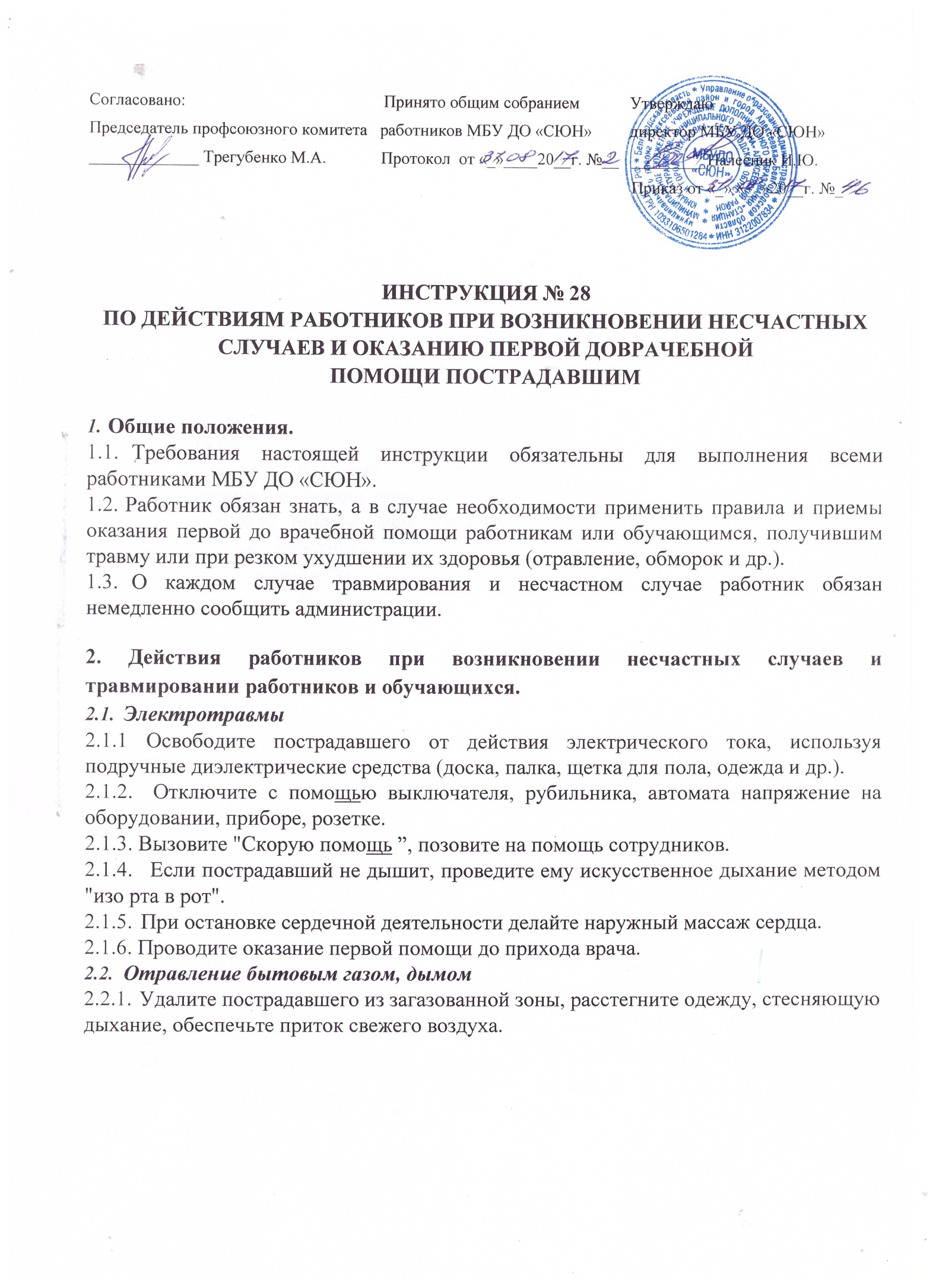 Уложите пострадавшего, приподняв ему ноги, разотрите тело, укройте потеплее, давайте нюхать нашатырный спирт.Если у пострадавшего началась рвота, поверните его тело и голову набок.При остановке дыхания приступайте к проведению искусственного дыхания.Вызовите "Скорую помощь ”, позовите на помощь сотрудников.Дайте выпить пострадавшему, если он в сознании большое количество молока.2. 3. Пищевое отравлениеВызовите "Скорую помощь".Сделайте пострадавшему 2-3 раза промывание желудка. Дайте ему 3-4 стакана воды или розового раствора марганцовокислого калия, чтобы вызвать рвоту.Затем дайте ему 2-4 столовые ложки активированного угля, растворенного в стакане воды.Напоите теплым чаем, уложите и укройте потеплее до прибытия медицинского работника.2.4.0жоги термические и электрические первой степениЛиквидируйте воздействие на тело человека опасного фактора.При ожогах нецелесообразно поливать обожженные участки тела водой.Вызовите "Скорую помощь".Наложите на обожженный участок тела сухую стерильную повязку.Заверните пострадавшего в чистую простыню, укройте потеплее, дайте выпить теплого чая и 1-2 таблетки анальгина или амидопирина, создайте покой.При ожогах глаз сделайте холодные примочки из раствора борной кислоты (половина чайной ложки на стакан воды).5. Ожоги химическиеПромойте пораженное место большим количеством проточной в д .Вызовите "Скорую помощь".Обработайте пораженное место нейтрализующими растворами:при ожоге кислотой - раствором пищевой соды (1 ч. ложка на стакан воды);при ожоге щелочью- раствором борной кислоты (1 ч. ложка на стакан воды).Помощь при ранении, кровотеченииИспользуйте перевязочный пакет (бинт, марля), смоченный йодом.При наружном кровотечении наложите тугую давящую повяжу и приподнимите кровоточащую часть тела, зажмите пальцами артерию или наложите жгут.При внутреннем кровотечении обеспечьте покой, приложите "холод". Если повреждена брюшная полость - не давайте пить.При сильном артериальном кровотечении наложите выше раны жгут и затяните его до полной остановки кровотечения. Подложите под жгут записку с указанием времени его наложения (не более чем на 2 часа)Срочно вызовите "Скорую помощь".До прибытия врача наложите на рану стерильную повязку, предварительно обработав рану йодом, спиртом, перекисью водорода (гидроперита) или одеколоном. Не промывайте рану.Для уменьшения боли дайте пострадавшему анальгетики.Помощь при переломахОбеспечьте покой (иммобилизацию) места перелома конечностей или костей другой части тела.Вызовите "Скорую помощь".При открытом переломе и наличии кровотечения остановить его при помощи жгута или давящей повяжи.Помощь при потере сознания, обмороке.Уложите пострадавшего, приподняв нижние конечности и запрокинув вниз голову. Обеспечьте приток свежего воздуха.Расстегните одежду, ремень, похлопайте по щекам, обрызгайте холодной водой, дайте понюхать ватку с нашатырным спиртом. Внимание! Следите, чтобы не произошло западание языка.Вызовите "Скорую помощь".Помощь при утопленииБыстро извлеките пострадавшего из воды.Принять меры для вызова "Скорой помощи".Удалите изо рта грязь, ил и пр.Уложите пострадавшего на живот, затем обеими руками приподнимите и трясите его так, чтобы из дыхательных путей, желудка вытекла вода. Ребенка просто поднимите за ноги.После удаления воды приступайте к проведению искусственного дыхания и продолжайте его до прихода медицинского работника.После появления у пострадавшего самостоятельного дыхания напоите его горячим, чаем, укутайте в одеяло и отправьте в лечебное учреждение.Помощь при обмороженииВызовите "Скорую помощь".Доставьте пострадавшего в теплое помещение, снимите верхнюю одежду и обувь.Давайте обильное горячее питье, анальгетик, лекарство уменьшающие спазм сосудов (папаверин, нош-па), супрастин.Наложите на область обморожения стерильные сухие салфетки, сверху - толстый слой ваты, затем оберните клеенкой, брезентом, фольгой, зафиксируйте бинтом.При обморожении ушей, щек, носа - растирайте их рукой до покраснения, затем обработать спиртом.Внимание! Недопустимо растирание обмороженных участков снегом.Помощь при эпилептическом припадкеНельзя насильно прерывать судорога или приводить больного в чувство.Уложите больного в тени, приподнимите голову, расстегните одежду на шее и груди, между зубами просуньте палочку диаметром 1-1,5 см, чтобы не произошло прикусывания языка.Вызовите "Скорую помощь". Внимание! После приступа больной сразу же засыпает, будить его нельзя.Разработчик инструкции - ответственный то охране труда – Налесник И.Ю.